Министерство образования и науки Самарской областиГосударственное бюджетное профессиональное образовательное учреждение   Самарской области «Губернский колледж города Похвистнево»Комплектконтрольно-оценочных средств  по учебной дисциплинеЕН.02. Информационные технологии в профессиональной деятельностиосновной профессиональной  образовательной программы  - программы подготовки специалистов среднего звена, по специальности СПО34.02.01 Сестринское дело(базовая подготовка)укрупненной группы специальностей34.00.00 Сестринское делоПохвистнево 2018 годКомплект контрольно-оценочных средств разработан на основе Федерального государственного образовательного стандарта среднего профессионального образования по специальности 34.02.01 Сестринское дело  и рабочей  программы учебной дисциплины  Информационные технологии в профессиональной деятельности.Разработчики: 	ГБПОУ «ГКП»        преподаватель                             О.Е.Науменко        (место работы)         (занимаемая должность)            (инициалы, фамилия)Одобрено на заседании предметно-цикловой комиссии преподавателей математики, информатики и ИКТПротокол № 5  от «12 » января  2018г.Председатель ПЦК ________________ А.В.МоскаленкоСодержательная и техническая экспертиза от ________________201__г.Эксперт:___________________/_____________________Актуализация:________________________________________________________/201__г.________________________________________________________/201__г.________________________________________________________/201__г.СОДЕРЖАНИЕПаспорт комплекта контрольно-оценочных средств 		В результате освоения учебной дисциплины Информационные технологии в профессиональной деятельности (далее ИТ в  профессиональной деятельности) обучающийся должен обладать предусмотренными ФГОС специальности 34.02.01 Сестринское дело следующими умениями, знаниями, которые формируют профессиональные  компетенции, и общими компетенциями:У1. Использовать технологии сбора, размещения, хранения, накопления, преобразования и передачи данных в профессионально ориентированных информационных системах; У2. Использовать в профессиональной деятельности различные виды программного обеспечения, в том числе специального; У3.Применять компьютерные и телекоммуникационные средства. З1. Основные понятия автоматизированной обработки информации; З2. Общий состав и структуру персональных компьютеров и вычислительных систем; З3. Состав, функции и возможности использования информационных и телекоммуникационных технологий в профессиональной деятельности; З4. Методы и средства сбора, обработки, хранения, передачи и накопления информации; З5. Базовые системные программные продукты и пакеты прикладных программ в области профессиональной деятельности; З6. Основные методы и приемы обеспечения информационной безопасности.ОК 1. Понимать сущность и социальную значимость своей будущей профессии, проявлять к ней устойчивый интерес.ОК 2. Организовывать собственную деятельность, выбирать типовые методы и способы выполнения профессиональных задач, оценивать их выполнение и качество.ОК 3. Принимать решения в стандартных и нестандартных ситуациях и нести за них ответственность.ОК 4. Осуществлять поиск и использование информации, необходимой для эффективного выполнения профессиональных задач, профессионального и личностного развития.ОК 5. Использовать информационно-коммуникационные технологии в профессиональной деятельности.ОК 6. Работать в коллективе и команде, эффективно общаться с коллегами, руководством, потребителями.ОК 7. Брать на себя ответственность за работу членов команды (подчиненных), за результат выполнения заданий.ОК 8. Самостоятельно определять задачи профессионального и личностного развития, заниматься самообразованием, осознанно планировать и осуществлять повышение квалификации.ОК 9. Ориентироваться в условиях смены технологий в профессиональной деятельности.ОК 10. Бережно относиться к историческому наследию и культурным традициям народа, уважать социальные, культурные и религиозные различия. ОК 11. Быть готовым брать на себя нравственные обязательства по отношению к природе, обществу и человеку. ОК 12. Организовывать рабочее место с соблюдением требований охраны труда, производственной санитарии, инфекционной и противопожарной безопасности. ОК 13. Вести здоровый образ жизни, заниматься физической культурой и спортом для укрепления здоровья, достижения жизненных и профессиональных целей. ПК 1.1. Проводить мероприятия по сохранению и укреплению здоровья населения, пациента и его окружения. ПК 1.2. Проводить санитарно-гигиеническое воспитание населения. ПК 1.3. Участвовать в проведении профилактики инфекционных и неинфекционных заболеваний. ПК 2.1. Представлять информацию в понятном для пациента виде, объяснять ему суть вмешательства. ПК 2.2. Осуществлять лечебно-диагностические вмешательства, взаимодействуя с участниками лечебного процесса. ПК 2.3. Сотрудничать со взаимодействующими организациями и службами. ПК 2.6. Вести утвержденную медицинскую документацию..Формой аттестации по учебной дисциплине является дифференцированный  зачет.2. Результаты освоения учебной дисциплины, подлежащие проверке 2.1. В результате аттестации по учебной дисциплине осуществляется комплексная проверка следующих умений и знаний, а также динамика формирования общих компетенций:Таблица 1.13. Оценка освоения учебной дисциплины:3.1. Формы и методы оцениванияПредметом оценки служат умения и знания, предусмотренные ФГОС по дисциплине Информационные технологии в профессиональной деятельности, направленные на формирование общих и профессиональных компетенций. Контроль и оценка освоения общеобразовательной дисциплины по темам (разделам) Таблица 23.2. Типовые задания для оценки освоения учебной дисциплины в ходе рубежного контроля3.2.1. Типовые задания для оценки умений Тема 2.3. Технология обработки числовой информации. Практическая работа Тема: Графическое изображение статистических данных и прогнозирование в MS Excel   Цель занятия.  Изучение информационной технологии использования возможностей Microsoft Excel для статистических расчетов, графического представления данных и прогнозирования. Методические указания к выполнению:Отчет по результатам выполнения практического занятия  должен содержать:1.Название работы2.Цель работы3.Результаты выполнения заданий 4.Вывод по работе (необходимо указать виды выполняемых работ, достигнутые цели, какие умения и навыки приобретены в ходе ее выполнения)   Задание 1. Постройте и заполните таблицу (рис. 1).    Исходные данные найдите самостоятельно, используя ресурсы  сети Интернет. С помощью диаграммы (обычная гистограмма) отобразить данные о численности населения Похвистневского района (тыс. чел.) за 1995–2015 гг.Рис. 1 Исходные данные для задания 1   Порядок работыОткройте редактор электронных таблиц Microsoft Excel и создайте новую электронную книгу (при стандартной установке Microsoft Office выполните Пуск/Все программы/Microsoft Excel).Создайте на листе 1 таблицу численности населения по образцу (см. рис.1). Для ввода значений лет создайте ряд чисел с интервалом в5 лет (введите первые два значения даты – 1995 и 2000 г., выделите обе ячейки и протяните вправо за маркер автозаполнения до нужной конечной даты).Постройте диаграмму (обычная гистограмма) по данным таблицы. Для этого выделите интервал ячеек с данными численности населения и выберите команду Вставка/Диаграмма. Построение диаграммы осуществляются по подсказкам мастера. Укажите все необходимые параметры диаграммы: название диаграммы,  подписи осей, легенду.      Задание 2. Осуществить прогноз численности населения района на 2020 г. добавлением линии тренда к ряду данных графика   Краткая справка. Для наглядного показа тенденции изменения некоторой переменной целесообразно на график вывести линию тренда. Это возможно не для всех типов диаграмм, а только для гистограмм, линейчатых диаграмм, диаграмм с областями, графиков. Введенная линия тренда сохраняет связь с исходным рядом, т. е. при изменении данных соответственно изменяется линия тренда. Линию тренда можно использовать для прогноза данных.   Порядок работы1. Добавьте линию тренда к диаграмме, построенной в задании1. Для этого сделайте диаграмму активной щелчком мыши по ней и в меню Диаграмма выберите команду Добавить линию тренда.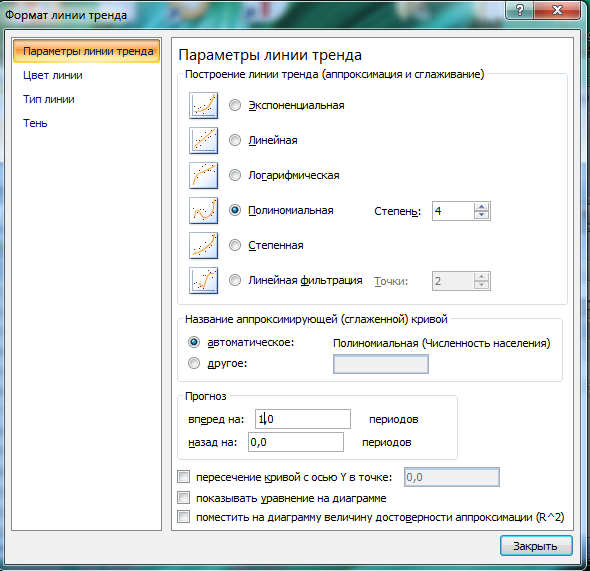 2. В открывшемся окне Линия тренда (см. рис. 3) на вкладке Тип выберите вид тренда – полиномиальный 4-й степени.   3. Для осуществления прогноза на вкладке Параметры введите название кривой «Линия тренда» и установите параметр прогноза – вперед на один период (рис. 3).     Рис. 3. Задание типа линии тренда и параметров линии тренда 4. На диаграмме будут показаны линия тренда и прогноз на один период вперед (рис. 4).Рис. 4. Конечный вид диаграммы и линии тренда задания 1Внесите численное значение прогноза на 2020 г. в исходную таблицу.   Задание 3. Построить график о числе получивших прививку от гриппа в городе Похвистнево. Добавить линейную линию тренда и составить прогноз на три периода вперед   Исходные данные представлены на рис. 5.   Рис. 5. Исходные данные для задания 3   Дополнительное задание   Задание 5. По данным о численности работников медицинских  учреждений г.Похвистнево за 2010–2015 гг. произвести расчеты и построить графики численности работников по категориям   Формула для расчета столбца «Прочие»:   Прочие = Всего работников – Врач – Младший мед. персонал.   Добавить линию тренда и составить прогноз изменения численности специалистов на три года вперед.   Структура таблицы  представлена на рис. 6. Исходные данные найдите самостоятельно, используя ресурсы  сети Интернет.    Рис. 6. Исходные данные для задания 54.1.2. Время на выполнение: 45 мин.Контрольные вопросы для устного опросаТема 1.1. Медицинская  информатикаКакие виды данных встречаются в медицине? В чем заключается  различение между признаком и параметром?Какие виды шкал наиболее распространены в медицине?Какие этапы имеет операция с медико-биологическими данными?Какие виды кодировки данных существуют в медицине?Какие виды  сжатия и архивации данных наиболее распространены в медицине? В чем заключается различие систематических и рандомизированных ошибок?В каких показателях  выражается оценка измере6ния данных? На каких носителях сохраняются медицинские данные?В  чем состоит  различие стандартизации  и формализации данных?Какие виды структурирования данных применяются в медицине?Какие существуют виды преобразования медицинских данных? Что такое криптография и каково ее назначение в медицине?Как осуществляется защита данных в медицине? Какие виды транспортировки данных наиболее распространены в медицине?Самостоятельная работа Тема 1.2. Медицинские информационные системыПодготовка реферат на тему «Обзор медицинских ИС»: назначение, сфера  применения /направление в медицине, сравнительный анализ функционала.3.2.2. Типовые задания для оценки знаний Задания в тестовой форме Рубежный контроль по разделу 1. Основы информационной культурыИнструкция по выполнению заданийРешение тестового задания происходит путем выбора правильных ответов из предлагаемого меню. Число вариантов ответов в разных заданиях варьируется от трех до пяти. Все тестовые задания ранжированы по уровням сложности. Задания 1-го уровня сложности имеется только один правильный вариант ответа. В заданиях 2-го уровня сложности полный ответ может включать в себя одновременно несколько вариантов. Задание считается выполненным только при указании всех вариантов ответа. К  заданиям 3-го уровня сложности относятся вопросы на соответствие,    с текстовым ответом и требующие решения.Дисциплина:Информационные технологии в профессиональной деятельностиТема:Медицинская информатика Раздел1Авторы:Науменко О.Е.Дата:02.10.2017№ 1 * 1  -один правильный ответМедико-биологические данные:1)электрический импульс2)зарегистрированные   сигналы3)физическое воздействие на ткань4)магнитный импульс! 2 № 2 * 1  -один правильный ответСтатические картины органов человека:1)рентгеннограмма2)сцинтиграмма3)ультразвуковая картина4)ангиограмма! 1 № 3 * 1  -один правильный ответКачественная характеристика медико-биологических данных:1)призннак2)параметр3)показатель артериального давления крови4)концентрация глюкозы! 1 № 4 * 1  -один правильный ответКоличественные признаки медико-биологических данных:1)желтуха2)лихорадка3)концентрация  билирубина в крови4)артериальная гипертензия! 3 № 5 * 1  -один правильный ответОценка медико-биологических данных:1)фильтрация данных2)кодировка данных3)интервальная шкала4)архивация данных! 3 № 6 * 1  -один правильный ответОсновной стандарт при работе с медицинскими изображениями:1)DICOM2)HL73)WAP4)Wi-Fi! 1 № 7 * 1  -один правильный ответСохранение данных в компьютере:1)оперативная память2)постоянное запоминающее устройство3)жесткий диск (винчестер)4)кэш-память! 3 № 8 * 1  -один правильный ответКритерий, показывающий соответствие результатов измерения истинному значению определяемой величины:1)сходимость измерений2)воспроизводимость измерений3)правильность измерений4)точность измерений! 4 № 9 * 1  -один правильный ответКритерий, который показывает, как близки между собой результаты измерений, выполненных в различных условиях:1)точность измерений2)правильность измерений3)сходимость измерений4)воспроизводимость измерений! 4 № 10 * 1  -один правильный ответПозволяет сопоставить результаты измерений, выполненых в различных лечебных учреждениях или произведенных различными методами исследования:1)стандартное отклонение2)коэффициент вариации3)стандартная погрешность4)t-критерий Стъюдента! 4 № 11 * 2  -несколько правильных ответовНа какой носитель можно сохранить медицинское изображение размером 2500 байт:1)дискета2)жесткий диск3)флеш карта4)CD диск5)DVD диск!1 2 3 4 5№ 12 * 1  -один правильный ответДля обработки данных на компьютере применяется:1)двоичное кодирование2)десятеричное кодировние3)восьмиричное кодирование4)шестнадцатиричное кодирование! 1 № 13 * 1  -один правильный ответУпорядочнивание массива данных по заранее известному алгоритму - это1)фильтрация данных2)сортировка данных3)структурирование данных4)сохранение данных! 3 № 14 * 1  -один правильный ответКопия документа, полученная с помощью сканера или цифровой камеры, называется1)электронной 2)факсимильной3)цифровой4)аналоговой5)цифроаналоговой! 2 № 15 * 2  -несколько правильных ответовУплотнение данных на носителях и организация их хранения:1)сжатие2)архивация3)защита4)кодировка5)преобразование!1 2№ 16 * 1  -один правильный ответПриведение данных по специальному алгоритму к форме, которая недоступна для несанкционированного их использования1)сжатие2)архивация3)кодировка4)преобразование5)защита! 5 № 17 * 1  -один правильный ответОптоволоконная сеть, ассиметричная цифровая абонентская линия, беспроводная связь - термины, которые относятся к процессу1)формализации данных2)транспортировки данных3)сортировки данных4)созранения данных5)фильтрации данных! 2 № 18 * 1  -один правильный ответАРМ - это1)аппаратно-компьютерный комплекс2)программно- компьютерный комплекс3)персональный компьютер4)медицинская компьютерная программа! 2 № 19 * 1  -один правильный ответСубъективная информация - это информация, полученная: 1)в результате анализа ЭКГ2)при анализе картины медицинского изображения3)в результате осмотра больного4)в результате анализа рентгенограмм! 3 № 20 * 2  -несколько правильных ответовДоступность медицинской информации - это доступность:1)к данным2)к медицинскому исследованию3)к адекватным методам исследования4)к результатам исследования5)к аппаратуре для исследования!1 3 5№ 21 * 1  -один правильный ответМедицинская информация среднесрочной актуальности - это:1)сроком на 1 месяц2)сроком на полгода3)ограничена сроком ведения больного4)ограничена сроком листка нетрудоспособности! 34. Контрольно-оценочные материалы для итоговой аттестации по учебной дисциплинеПредметом оценки являются умения и знания. Контроль и оценка освоения дисциплины предусматривает проведение дифференцированного зачета с использованием следующих форм и методов: тестирование и выполнения практических заданий.I. ПАСПОРТНазначение:КОС предназначены для контроля и оценки результатов освоения учебной  дисциплины  Информатика по специальности  34.02.01 Сестринское дело.УменияУ1. Использовать технологии сбора, размещения, хранения, накопления, преобразования и передачи данных в профессионально ориентированных информационных системах; У2. Использовать в профессиональной деятельности различные виды программного обеспечения, в том числе специального; У3.Применять компьютерные и телекоммуникационные средства. ЗнанияЗ1. Основные понятия автоматизированной обработки информации; З2. Общий состав и структуру персональных компьютеров и вычислительных систем; З3. Состав, функции и возможности использования информационных и телекоммуникационных технологий в профессиональной деятельности; З4. Методы и средства сбора, обработки, хранения, передачи и накопления информации; З5. Базовые системные программные продукты и пакеты прикладных программ в области профессиональной деятельности; З6. Основные методы и приемы обеспечения информационной безопасностиII. ЗАДАНИЕ ДЛЯ ЭКЗАМЕНУЮЩЕГОСЯ. Инструкция по выполнению заданий  На выполнение дифференцированного зачета дается 1 час (60 мин.). Работа состоит из 2-х частей – компьютерное тестирование и выполнение практического задания. Тест состоит из 30 вопросов. Решение тестового задания происходит путем выбора правильных ответов из предлагаемого меню. Число вариантов ответов в разных заданиях варьируется от трех до пяти. Все тестовые задания ранжированы по уровням сложности. Задания 1-го уровня сложности имеется только один правильный вариант ответа. В заданиях 2-го уровня сложности полный ответ может включать в себя одновременно несколько вариантов. Задание считается выполненным только при указании всех вариантов ответа. К  заданиям 3-го уровня сложности относятся вопросы на соответствие,    с текстовым ответом и требующие решения.Практическое задание выполняется на компьютере с использованием указанного программного обеспечения.Типовые задания для итоговой аттестации (дифференцированного зачета)Перечень теоретических вопросов (тест)Дисциплина:Информационные технологии в профессиональной деятельностиАвторы: Науменко О.Е.Дата:22.03.2018 № 1 * 1  -один правильный ответАРМ - это1)аппаратно-компьютерный комплекс2)программно-компьютерный комплекс3)персональный компьютер4)медицинская компьютерная программа! 2 № 2 * 1  -один правильный ответИнформационная система - это1)сочетание компьютеров2)сочетание программных средств3)управленческие системы4)совокупность программно-компьютерного обеспечения информации! 4 № 3 * 2  -несколько правильных ответовК информационным системам бозового уровня относят:1)информационно-справочные ситемы2)консультативно-диагностические системы3)приборно-компьютерные ситемы4)автоматизироованные рабочие места специалистов5)скрининговые системы6)ИС для вузов и НИИ!1 2 3 4№ 4 * 1  -один правильный ответИС консультативных центров относятся к группе 1)ИС уровня ЛПУ2)ИС территориального уровня3)ИС базового уровня4)ИС федерального уровня! 1 № 5 * 1  -один правильный ответВопросы, решаемые информационными системами федерального уровня - это1)планирование бюджета страны2)планирование бюджета региона3)информационная поддержка государственного уровня системы здравоохранения4)оганизации технического контроля! 3 № 6 * 1  -один правильный ответИнформационная система, предназначенная для автоматизации и оптимизации деятельности клинико-диагностической лаборатории - это1)Госпитальная ИС2)Радиологическая ИС3)Лабораторная ИС4)Все вместе! 3 № 7 * 1  -один правильный ответИС, состоящая из модулей: регистратура, заведующего отделением лучевой диагностики, оператора, врача-диагноста, лечащего врача, электронный архив1)Каждая2)Госпитальная ИС3)Радиологическая ИС4)Лабораторная ИС! 3 № 8 * 1  -один правильный ответПодсистема "История болезни" является основной в 1)госпитальной ИС2)радиологической ИС3)лабораторной ИС4)каждой! 1 № 9 * 2  -несколько правильных ответовПрограмма, работающая обычно под управлением СУБД, которя предназначена для автоматизации ведения документации и статистики в стационаре или поликлинике, называется:1)медицинской информационной системой2)электронной историей болезни3)прикладной медицинской программой4)служебной медицинской программой!1 2№ 10 * 2  -несколько правильных ответовДля каких целей создается МИС в ЛПУ1)Освоение финансовых средств2)Совершенствование организационной структуры управления3)Оптимизация производственных процессов для повышения качества лечения и контроля состояния здоровья4)Совершенствования документации и системы документооборота5)Автоматизация процессов получения, сбора, хранения, поиска, передачи и использования информации!2 3 4 5№ 11 * 1  -один правильный ответЭкспертные системы относятся к1)Скрининговым системам2)Информационны-справочным системам3)Консультативно-диагностическим системам4)Системам поддержки врачебных решений! 3 № 12 * 1  -один правильный ответСистемы, позволяющие повысить качество профилактической и лечебно-диагностической работы в условиях массового обслуживания придифиците времени и квалифицированных специалистов. 1)Консультативно-диагностические системы2)Компьютерные системы поддержки врачебных решений3)Информационно-справочные системы4)Вероятностные системы! 2 № 13 * 1  -один правильный ответОбеспечивает информационную поддержку формирования диагностической гипотизы, хранения информации о пациенте и назначениях, выписку рецептов, талонов и др.1)Автоматизированное работчее место врача-специалиста2)Электронные клинические документы3)Электронная история болезни4)Электронная амбулаторная карта! 1 № 14 * 2  -несколько правильных ответовПрограмма, работающая на основе БД, предназначена дляавтоматизации ведения документации и статистической отчетности. 1)Электронная история болезни2)Автоматизированное рабочее место врача-специалиста3)Скрининговаая система4)Лабораторная информационная система!1 2№ 15 * 2  -несколько правильных ответовКомпоненты информационной системы1)Аппаратное обеспечение2)Информационные потоки и сохраненые данные3)Персонал, работающий в системе4)Инженеры, поддерживающие работу системы5)База знаний, хранящия знания экспертов!1 2 3 4№ 1 * 1  -один правильный ответЧто такое данные?1)данные - это информация в откорректированном и пригодном для обработке виде2)данные - это информация зафиксированная в каком-либо техническом устройстве или на носителе информации в виде пригодном для дальнейшей обработке 3)данные - это текстовые файлы, с расширением .txt! 1 № 2 * 1  -один правильный ответВ структуру ИТ входит:1)техническое  и программное обеспечение2)информационное и методическое обеспечение3)всё перечисленное ! 3 № 3 * 1  -один правильный ответИнформационной моделью, которая имеет иерархическую структуру является ...1)файловая система компьютера 2)расписание занятий3)таблица Менделеева! 1 № 4 * 1  -один правильный ответКомпьютерные вирусы - это:1)специально написанная программа2)произвольно возникшая программа 3)любая программа, созданная на языках низкого уровня! 1 № 5 * 1  -один правильный ответКакая программа не является антивирусной? 1)Defrag2)Norton Antivirus3)Dr Web! 1 № 6 * 1  -один правильный ответКак вирус может появиться в компьютере? 1)переместиться с гибкого диска2)при подключении к компьютеру модема3)самопроизвольно! 3 № 7 * 1  -один правильный ответЗаражению компьютерными вирусами могут подвергнуться...1)графические файлы2)программы и документы3)звуковые файлы! 2 № 8 * 1  -один правильный ответЧто из перечисленного ниже не является средством борьбы с компьютерным вирусом?1)Norton antivirus2)AVP3)Far-manager! 3 № 9 * 1  -один правильный ответК средствам защиты обеспечения безопасности информации не относятся:1)психологические2)технические3)программные! 1 № 10 * 1  -один правильный ответПерсональный компьютер - это1)комплекс аппаратных и программных средств обработки, хранения, передачи информации2)комплекс технических средств, предназначенный для автоматической обработки информации3)модель, устанавливающая состав, порядок и принципы взаимодействия входящих в нее компонентов! 1Дисциплина:Информационное обеспечение профессиональной деятельностиТема:Информационно - коммуникационные технологииАвторы:Дата:17.05.2017 № 1 * 1  -один правильный ответКомплекс аппаратных и программных средств, позволяющих компьютерам обмениваться данными1)интерфейс2)магистраль3)компьютерная сеть4)адаптеры! 3 № 2 * 1  -один правильный ответГруппа компьютеров, связанных каналами передачи информации и находящихся в пределах территории, ограниченной небольшими размерами: комнаты, здания, предприятия, называется1)глобальной компьютерной сетью2)информационной системой с гиперсвязями3)локальной компьютерной сетью4)электронной почтой5)региональной компьютерной сетью! 3 № 3 * 1  -один правильный ответГлобальная компьютерная сеть - это1)информационная система с гиперсвязями2)множество компьютеров, связанных каналами передачи и находящихся в пределах одногопомещения, здания3)система обмена информацей на определенную тему4)совокуплость локальных сетей и компьютеров, расположенных на больших расстояниях и соединенных в единую систему! 4 № 4 * 1  -один правильный ответКонфигурация (тогпология) локальной компьютерной сети, в которой все рабочие станции соединены непосредственно с сервером, называется1)кольцевой2)звезда3)шинной4)древовидной5)радиально-кольцевой! 2 № 5 * 1  -один правильный ответДля хранения файлов, предназначеных для общего доступа пользователей сети, используется1)файл-сервер2)рабочая станция3)клиент-сервер4)коммутатор! 1 № 6 * 1  -один правильный ответСетевой протокол - это1)набор соглашений о взаимодействиях в компьютерной сети2)последовательная запись событий, происходящих в компьютерной сети3)правила интерпретации данных, передаваемых по сети4)правила установления связи между двумя компьютерами в сети5)согласование различных процессов во времени! 1 № 7 * 1  -один правильный ответТранспортный протокол (TCP) обеспечивает1)разбиение файлов на IP-пакеты в процессе передачи и сборку файлов в процессе получения2)прием, передачу и выдачу одного сеанса связи3)предоставление в распоряжение пользователя уже переработанной информации4)доставку информации от компьютера-отправителя к компьютеру-получателю! 4 № 8 * 1  -один правильный ответПротокол маршрутизации (IP) обеспечивает1)доставку информации от компьютера-отправителя к компьютеру-получателю2)интерпретацию данных и подготовку их для пользовательского уровня3)сохранение механических, функциональных параметров физической связи в компьютерной сети4)управление аппаратурой передачи данных и каналов связи5)разбиение файлов на IP-пакеты в процессе передачи и сборку файлов в процессе получения! 5 № 9 * 1  -один правильный ответКомпьютер, подключенный к Интернет, обязательно имеет:1)IP-адрес2)WEB-страницу3)домашнюю WEB-страницу4)доменное имя5)URL-адрес! 1 № 10 * 1  -один правильный ответМодем обеспечивает1)преобразование двоичного кода в аналоговый сигнал и обратно2)преобразование двоичного кода в аналоговый сигнал3)преобразование аналогового сигнала в двоичный код4)усиление аналогового сигнала5)ослабление аналогового сигнала! 1 № 11 * 1  -один правильный ответПочтовый ящик абонента электронной почты представляет собой1)некоторую область оперативной памяти файл-сервера2)область на жестком диске почтового сервера, отведенную для пользователя3)часть памяти на жестком диске рабочей станции4)специальное электронное устройство для хранения текстовых файлов! 2 № 12 * 1  -один правильный ответОтличительной чертой Web-документа является1)отсутствие строго определенного формата представления документа2)наличие в нем гипертекстовых ссылок3)наличие в нем иллюстраций4)его компактность! 1 № 13 * 1  -один правильный ответWEB-страницы имеют расширение1)*.НТМ2)*.ТНТ3)*.WEB4)*.ЕХЕ5)*.WWW! 1 № 14 * 1  -один правильный ответHTML (HYPER TEXT MARKUP LANGUAGE) является1)одним из средств при создании WEB-страниц2)системой программирования3)графическим редактором4)системой управления базами данных5)экспертной системой! 1 № 15 * 1  -один правильный ответСлужба FTP в Интернете предназначена1)для создания, приема и передачи WEB-страниц2)для обеспечения функционирования электронной почты3)для обеспечения работы телеконференций4)для приема и передачи файлов любого формата5)для удаленного управления техническими системами! 4 № 16 * 1  -один правильный ответКомпьютер, предоставляющий свои ресурсы в пользование другим компьютерам при совместной работе, называется1)адаптером2)коммутатором3)станцией4)сервером5)клиент-сервером! 4 № 17 * 1  -один правильный ответДля передачи файлов по сети Интернет служит1)протокол HTTP2)программа Telnet3)протокол FTP4)Web-сервер5)Web-браузер! 3 № 18 * 1  -один правильный ответОбмен информацией между компьютерными сетями, в которых действуют разные стандарты представления информации (сетевые протоколы), осуществляются с использованием:1)магистралей2)хост-компьютеров3)электронной почты4)шлюзов5)файл-серверов! 4 № 19 * 4  -соответствиеУстановите соответсвие понятий их определений:1)Web - страница2)Гипертекст 3)Сайта)совокупность Web - страниц, принадлежащая частному лицу или организации и размещенная на каком-либо Web-сервере б)документ,который на ряду с обычной текстовой и графической  информацией, содержит ссылки на другие документы, причем эти ссылки  встроены в текстовые фрагменты или в графические объекты данного документав)набор соглашений о правилах формирования и форматах сообщений Internet, о способах обмена информацией между абонентами сетиг)документ "Всемирной паутины", который содержит текстовую и (или) графическую информацию, а также ссылки на другие документы Internet!1г 2б 3аДисциплина:Информационное обеспечение профессиональной деятельностиТема:Медицинская информатика Часть1Авторы:Дата:02.03.2010 № 1 * 1  -один правильный ответМедико-биологические данные:1)электрический импульс2)зарегистрированные   сигналы3)физическое воздействие на ткань4)магнитный импульс! 2 № 2 * 1  -один правильный ответСтатические картины органов человека:1)рентгеннограмма2)сцинтиграмма3)ультразвуковая картина4)ангиограмма! 1 № 3 * 1  -один правильный ответКачественная характеристика медико-биологических данных:1)призннак2)параметр3)показатель артериального давления крови4)концентрация глюкозы! 1 № 4 * 1  -один правильный ответКоличественные признаки медико-биологических данных:1)желтуха2)лихорадка3)концентрация  билирубина в крови4)артериальная гипертензия! 3 № 5 * 1  -один правильный ответОценка медико-биологических данных:1)фильтрация данных2)кодировка данных3)интервальная шкала4)архивация данных! 3 № 6 * 1  -один правильный ответОсновной стандарт при работе с медицинскими изображениями:1)DICOM2)HL73)WAP4)Wi-Fi! 1 № 7 * 1  -один правильный ответСохранение данных в компьютере:1)оперативная память2)постоянное запоминающее устройство3)жесткий диск (винчестер)4)кэш-память! 3 № 8 * 1  -один правильный ответКритерий, показывающий соответствие результатов измерения истинному значению определяемой величины:1)сходимость измерений2)воспроизводимость измерений3)правильность измерений4)точность измерений! 4 № 9 * 1  -один правильный ответКритерий, который показывает, как близки между собой результаты измерений, выполненных в различных условиях:1)точность измерений2)правильность измерений3)сходимость измерений4)воспроизводимость измерений! 4 № 10 * 1  -один правильный ответПозволяет сопоставить результаты измерений, выполненых в различных лечебных учреждениях или произведенных различными методами исследования:1)стандартное отклонение2)коэффициент вариации3)стандартная погрешность4)t-критерий Стъюдента! 4 № 11 * 2  -несколько правильных ответовНа какой носитель можно сохранить медицинское изображение размером 2500 байт:1)дискета2)жесткий диск3)флеш карта4)CD диск5)DVD диск!1 2 3 4 5№ 12 * 1  -один правильный ответДля обработки данных на компьютере применяется:1)двоичное кодирование2)десятеричное кодировние3)восьмиричное кодирование4)шестнадцатиричное кодирование! 1 № 13 * 1  -один правильный ответУпорядочнивание массива данных по заранее известному алгоритму - это1)фильтрация данных2)сортировка данных3)структурирование данных4)сохранение данных! 3 № 14 * 1  -один правильный ответКопия документа, полученная с помощью сканера или цифровой камеры, называется1)электронной 2)факсимильной3)цифровой4)аналоговой5)цифроаналоговой! 2 № 15 * 2  -несколько правильных ответовУплотнение данных на носителях и организация их хранения:1)сжатие2)архивация3)защита4)кодировка5)преобразование!1 2№ 16 * 1  -один правильный ответПриведение данных по специальному алгоритму к форме, которая недоступна для несанкционированного их использования1)сжатие2)архивация3)кодировка4)преобразование5)защита! 5 № 17 * 1  -один правильный ответОптоволоконная сеть, ассиметричная цифровая абонентская линия, беспроводная связь - термины, которые относятся к процессу1)формализации данных2)транспортировки данных3)сортировки данных4)созранения данных5)фильтрации данных! 2 № 18 * 1  -один правильный ответАРМ - это1)аппаратно-компьютерный комплекс2)программно- компьютерный комплекс3)персональный компьютер4)медицинская компьютерная программа! 2 № 19 * 1  -один правильный ответСубъективная информация - это информация, полученная: 1)в результате анализа ЭКГ2)при анализе картины медицинского изображения3)в результате осмотра больного4)в результате анализа рентгенограмм! 3 № 20 * 2  -несколько правильных ответовДоступность медицинской информации - это доступность:1)к данным2)к медицинскому исследованию3)к адекватным методам исследования4)к результатам исследования5)к аппаратуре для исследования!1 3 5№ 21 * 1  -один правильный ответМедицинская информация среднесрочной актуальности - это:1)сроком на 1 месяц2)сроком на полгода3)ограничена сроком ведения больного4)ограничена сроком листка нетрудоспособности! 3Перечень практических заданийОбъем практической работы рассчитан на выполнение в течение 15-20минут. 	Создайте на вашем компьютере папку АРХИВ. Скопируйте в папку АРХИВ файлы, которые необходимо заархивировать (по указанию преподавателя). Запустите программу-архиватор. Создайте в папке МОИ ДОКУМЕНТЫ самораспаковывающийся архив под своей
фамилией, содержащий все файлы из папки АРХИВ. Оправьте ваш архив по электронной почте своему однокласснику (по указанию преподавателя). Получите архив от своего одноклассника по электронной почте. Разархивируйте   данные   полученного   архива   в   папку   МОИ ДОКУМЕНТЫ. Просмотрите их. Завершите     работу     программы-архиватора.     Удалите     папку     АРХИВ и самораспаковывающиеся архивы.Создайте на вашем компьютере папку АРХИВ. Скопируйте в папку АРХИВ файлы и папки, которые необходимо заархивировать (по указанию преподавателя). Запустите программу-архиватор. 	Задайте размер тома 1000 байт. Создайте в папке МОИ  ДОКУМЕНТЫ многотомный архив PART, в который поместите файлы из папки АРХИВ. Оцените размер многотомного архива и размер файлов в папке АРХИВ. Создайте в папке МОИ ДОКУМЕНТЫ папку FILE. Извлеките данные из архива папку АРХИВ в созданную папку FILE. Просмотрите разархивированные файлы и папки. Завершите работу программы-архиватора. Удалите папки АРХИВ, FILE и многотомный архив PART.Используя текстовый редактор Microsoft Word оформить рекламное письмо по образцу (см. приложение 6). Пояснить технологию создания.Используя текстовый редактор Microsoft Word создать меню по образцу (приложение 7). Пояснить технологию создания.Используя текстовый редактор Microsoft Word оформить оперграмму по образцу (приложение 3). Пояснить технологию создания.Создать информационное электронное письмо с вложенным файлом.Создать электронное письмо «Поздравление с профессиональным праздником», используя шаблон оформления программы. Почтовый сервер выберите самостоятельно. Поясните технологию работы.                                                  Используя пакет Microsoft Power Point и все его возможности создать презентацию медицинского цетра. Пояснить технологию создания.Используя пакет Microsoft Power Point и все его возможности создать презентацию текстового процессора Microsoft Word. Пояснить технологию создания.Используя пакет Microsoft Power Point и все его возможности создать презентацию о применении табличного процессора Microsoft Excel в профессиональной деятельности. Пояснить технологию создания.Используя пакет Microsoft Excel произвести прогнозирование спроса лекарственных препаратов медицинского центра на декабрь текущего года добавлением к графику полиномиальной линии тренда. Пояснить технологию создания.Создать «Акт о порче товарно-материальных ценностей». Текстовую часть документа создайте в текстовом процессоре MS Word, таблицу расчета стоимости товарно-материальных ценностей создайте в MS Excel (приложение 5). Пояснить технологию создания.Используя, программу Консультант Плюс, найти в базе документов информацию о всех документах, в названии которых присутствует словосочетание «медицинские услуги». Пояснить технологию поиска.Используя, программу Консультант Плюс, найти информацию о действующей редакции закона «О федеральных органах налоговой полиции». Пояснить технологию поиска.Используя  приложение MS Publicher  создать буклет презентации нового медицинского оборудования. Пояснить технологию создания. Выберите профессионально-ориентированный комплекс ПО для организации рабочего места врача. Выполнить сканирование документа. Результат сохранить  в виде текстового документа в папке «Результат сканирования»  на рабочем столе.  Прокомментировать алгоритм выполнения задания.Используя  приложение MS Publicher  создать рекламную листовку медицинского препарата. Пояснить технологию создания. Используя возможности текстового редактора создать Информированное добровольное согласие пациента на медицинские вмешательства по образцу (приложение 2). Прокомментировать технологию работы.  Используя возможности текстового редактора создать схему, отражающую процесс аудита в упрощенном варианте по образцу (приложение 4) Прокомментировать технологию работы. Процесс аудита в упрощенном варианте Используя возможности текстового редактора создать фрагмент шаблона-формы медицинской карты стационарного больного по образцу (приложение Прокомментировать технологию работы.Используя пакет Microsoft Excel  построить линейчатую диаграмму изменения стоимости реабилитационного курса в зависимости от года. Добавить линейную и логарифмическую линии тренда. Определить, какой вид линии тренда дает более реальный прогноз. Определить примерную стоимость препаратов 2008 и 2009 гг. выпуска. Прокомментировать технологию работы.Используя пакет Microsoft Excel   произвести прогнозирование спроса ортопедических товаров медицинского  центра на декабрь текущего года добавлением к графику полиномиальной линии тренда. Прокомментировать технологию работы. Исходные данные представлены на рис. 1.Рис.1. Исходные данные к заданию 23Используя пакет Microsoft Excel   создать таблицы учета  медицинских перевязочных материалов за месяца на разных листах электронной книги, произвести расчеты, форматирование, сортировку и защиту данных. Прокомментировать технологию работы.    Используя пакет Microsoft Excel  рассчитать расход лекарственных препаратов за декабрь и построить диаграмму. Создать итоговую таблицу ведомости квартального расхода лекарственных препаратов, провести расчет промежуточных итогов. Прокомментировать технологию работы.Используя режим подбора параметра, определить штатное расписание фирмы. Исходные данные приведены в приложении 4. Используя возможности табличного процессора  составьте таблицу, которая будет высчитывать стоимость покупки для каждого покупателя. В одну покупку может входить несколько товаров: в аптеке проводится акция и действуют праздничные скидки. Если стоимость покупки превышает 500 руб., то скидка составляет 5% от стоимости покупки. Если стоимость превышает 1000 руб., то скидка составляет 10%, если стоимость покупки превышает 5000 руб., то скидка составляет 15%. Литература для обучающихся:Михеева Е.В. Информационные технологии в профессиональной деятельности [Текст]: учебное пособие / Е.В. Михеева – Допущено Минобразованием России. – 7-е изд., стер., 2015. – 384 с.Михеева Е.В. Практикум по информационным технологиям в профессиональной деятельности [Текст]: учебное пособие / Е.В. Михеева - Допущено Минобразованием России. – 8-е изд., стер., 2015. – 256 с.Угринович Н.Д. , Босова Л. Л., Михайлова Н. И. Практикум по информатике и информационным технологиям 10–11 кл [Текст]. / Н.Д. Угринович,  Л. Л. Босова, Н. И. Михайлова. – М.:БИНОМ. Лаборатория знаний, 2014. – 394 с. Цветкова М. С., Великович Л. С. Информатика и ИКТ [Текст]. Учебник для студ. учреждений сред. проф. образования. / М. С. Цветкова, Л. С.  Великович. — 6-е изд., стер. — М.: Издательский центр «Академия», 2014. — 352 с., [8] л. цв. ил. Цветкова М. С., Хлобыстова И.Ю. Информатика и ИКТ. Практикум для профессий и специальностей естественно-научного и гуманитарного профилей [Текст]: учеб. пособие для студ. учреждений сред. проф. образования. / М. С. Цветкова, И. Ю.  Хлобыстова.— М.: Издательский центр «Академия», 2014. — 245 с.Интернет–ресурсы:Большаков, А.  Практические занятия по Информационным технологиям [Электронный ресурс]. – URL:  http://a-bolshakov.ru/index/0-13Ветлугина, И.М.   Информационные технологии в экономике [Электронный ресурс]: учеб. пособ.  - URL: http://library.fentu.ru/book/iu/11/index.htmlIII. ПАКЕТ ЭКЗАМЕНАТОРАIII а. УСЛОВИЯКоличество билетов для  дифференцированного зачета – 27 по 2 вопроса (тест и практическое задание) Количество вариантов тестового задания для экзаменующегося возможно по количеству экзаменующихся, так как вопросы выбираются случайным образом в программе МастерТест. Пакет  тестовых заданий  - 65 вопросов.Время выполнения задания (защиты)– 60 мин.   Оборудование: компьютер с установленным программным обеспечением (программа тестирования,  пакет MS Office)IIIб. КРИТЕРИИ ОЦЕНКИДля тестового задания:70–79% - удовлетворительно
80-89% - хорошо
90-100% - отлично.Для практических заданий: Лист согласованияДополнения и изменения к комплекту КОС на учебный годДополнения и изменения к комплекту КОСна __________ учебный год по дисциплине _________________________________________________________________ В комплект КОС внесены следующие изменения:____________________________________________________________________________________________________________________________________________________________________________________________________________________________________________________________________________________________________________________________________________________________________________________________Дополнения и изменения в комплекте КОС обсуждены на заседании ПЦК _______________________________________________________«_____» ____________ 20_____г. (протокол № _______ ). Председатель  ПЦК ________________ /___________________/Приложение 1МЕДИЦИНСКАЯ КАРТА №___________СТАЦИОНАРНОГО БОЛЬНОГОДата и время поступления______________________________________________________________Дата и время выписки_______________________________________________________________________________________________________________________________________________________Отделение___________________________________________________________________________Перевод в отделение__________________________________________________________________Проведено койко-дней_________________________________________________________________Виды транспортировки: на каталке, на кресле, может идти (подчеркнуть)______________________Группа крови_______________________________________Резус-принадлежность_______________Побочные действия лекарства________________________________________________________________________________________________________________________________________________название препарата, характер побочного действия1.Фамилия, имя отчество _________________________________________________________________________________________________________________________________2. Пол _____________3. Возраст ______________________(полных лет, для детей: до 1 года месяцев , до 1 месяца дней) 4. Постоянное место жительства: город, село (подчеркнуть)_____________________________________________________________________________________вписать адрес, указав для приезжих область ., район населенного пункта, адрес родственников______________________________________________________________________________________№ телефона5. Место работы, профессия или должность ____________________________________________________________________________________________________________________________________для учащихся- место учебы; для детей –название учреждения, школы; для инвалидов- год и группа______________________________________________________________________________________инвалидности, ИОВ – да, нет – подчеркнуть6. Кем направлен больной 	название лечебного учреждения7. Доставлен в стационар по экстренным показанием через   ____________ часов после началаЗаболевания, получение травмы; госпитализирован в плановом порядке (подчеркнуть).8. Диагноз направившего учреждения  	9. Диагноз при поступлении 	                                                                          наименование медицинской организацииПриложение 2ИНФОРМИРОВАННОЕ ДОБРОВОЛЬНОЕ СОГЛАСИЕ ПАЦИЕНТАНА МЕДИЦИНСКИЕ ВМЕШАТЕЛЬСТВАЯ,	,(ф.и.о)в соответствии с требованиями статьи № 20 Федерального закона «Об основах охраны здоровья граждан в Российской Федерации», даю                 информированное        добровольное         согласие       на           медицинское вмешательство 	Я в полной мере проинформирован (а) о целях, методах, возможном риске, вариантах, последствиях, результатах данного медицинского вмешательства. Получив полную информацию о предстоящем медицинском вмешательстве, я утверждаю, что понятен смысл всех терминов, и я добровольно соглашаюсь на медицинское вмешательство.Я получил (а) подробные объяснения по поводу заболевания, осведомлен (а) об альтернативных методах лечения и обо всех возможных осложнениях, которые могут возникнуть во время указанного медицинского вмешательства, включая анестезию и прием лекарственных средств, и понимаю, что существует определенная степень риска возникновения следующих побочных эффектов и осложнений:-	;- аллергические реакции и др.Запрета, либо противопоказаний для проведения медицинского вмешательства не имеется , за исключением: 	(указать какие, если имеются исключения)До меня была доведена исчерпывающая информация обо всех возможных побочных эффектах и осложнениях введения медицинских препаратов в соответствии с инструкциями по их применению , возможность ознакомления с которым мне была предоставлена.Я согласен (а) на применение всех необходимых по моему состоянию здоровья лекарственных препаратов   (в т.ч. для  анестезии), за исключением: 	                                                                                                                              (указать какие, если имеются исключения)Я разрешаю передать информацию о нахождении на лечении и состоянии следующим лицам:	.Фамилия, инициалы и подпись пациента:	Фамилия и подпись медицинского работника:	Дата «___»______________________201 г.Приложение 3Схема процесса аудита в упрощенном вариантеПриложение 4Приложение 5Наименование организации_____ Отдел ________________ "Утверждаю"Руководитель организации          _________________________"__"_______________200__г.АКТО ПОРЧЕ ТОВАРНО-МАТЕРИАЛЬНЫХ ЦЕННОСТЕЙОТ "__" _________________200__г.  Комиссия в составе: председатель_______________________, члены комиссии___________________на основании приказа от_________________________№______________составила настоящий акт в том,что указанные ниже ценности пришли в негодность и подлежат списанию.Итого по акту__________________ наименование на сумму_______________р.__________к.(прописью по розничным ценам или по ценам приобретения)
Председатель комиссии_________________________________________________________Приложение 6РУКОВОДИТЕЛЕМФИРМ, ПРЕДПРИЯТИЯ, БАНКОВИ СТРАХОВЫХ КОМПАНИЙМеждународным институт, работа и управление предприятием предлагаем вашему вниманию и вниманию ваших студентов программу «Имидж и управляющий персонал»Цель программы. Формирование положительного имиджа фирмы: приобретение сотрудниками фирмы коммуникативных и этикетных навыков.Продолжительность курса – 20ч.Предлагаемая тематика.Психология делового общения.Деловой этикет.Культура внешнего вида персонала фирмы.В реализации проекта участвуют опытные психологи, культурологи, медики, визажисты, модельеры.По окончании обучения слушателями выдается удостоверение Международного института «Работа и управление» по программе повышения квалификации.Надеемся на плодотворное сотрудничество, понимая исключительную важность и актуальность предлагаемой нами тематики.Редактор                                       (подпись)                       Е.В. ДобрынинаПриложение 7Закуска 	«Дачная»	6-50Салат из клубники с соусом из меда, растительного масла с маковыми зернами и молотой паприкой на листьях «Латук» с кольцами красного лука	«Галионы»	8-50Запеченная паприка, фаршированная креветками со сметанно - миндальным соусомСупы	Борщ со сметаною и ростбифом	5-00	Холодный суп «Гаспачо»	5-00Горячие блюда	«Дональд Даг»	19-00Острая утиная грудка с апельсиновым соусом и карамельными дольками груши	«Регата»	5-00Ригатони с помидорами, ананасами и паприкойБлюда с гриля	Свиные ребрышки с классическим соусом барбекю	«Тоскана»	10-00	Филе говядины, замаринованное в красном вине	«Сан Джовезе»	8-50Рыбные блюда«Рыба лимонада», фаршированная двумя муссами с картофелем «по - мясному» и соусом	«Апельсиновый Гренадин»	18-00	Филе мерлана, запеченное по-испански	С овощными жемчужинами	12-00Десерт	«Райские яблочки»	4-00	Пирожное «Плоды лета» с ванильным соусом	6-00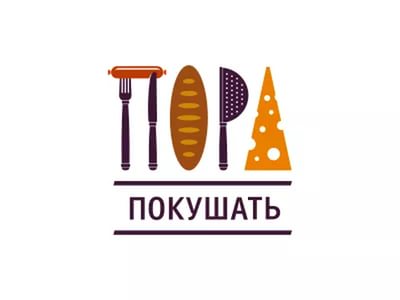 Адрес: Студенческий проезд, д.13Тел.: 755-5555Часы работы: 12.00-2.0011Паспорт комплекта контрольно-оценочных средствПаспорт комплекта контрольно-оценочных средств422Результат освоения учебной дисциплины, подлежащие проверкеРезультат освоения учебной дисциплины, подлежащие проверке533Оценка освоения учебной дисциплиныОценка освоения учебной дисциплины73.13.1Формы и методы оценивания73.23.2Типовые задания для оценки освоения учебной дисциплины1044Контрольно-оценочные материалы для итоговой аттестации по учебной дисциплинеКонтрольно-оценочные материалы для итоговой аттестации по учебной дисциплине15Результаты обучения:  умения, знания и общие компетенции Показатели оценки результатаФорма контроля и оцениванияУметь:У1.   Использовать технологии сбора, размещения, хранения, накопления, преобразования и передачи данных в профессионально ориентированных информационных системах ОК 2.  Организовывать собственную деятельность, выбирать типовые методы и способы выполнения профессиональных задач, оценивать их выполнение и качество.ОК 4.  Осуществлять поиск и использование информации, необходимой для эффективного выполнения профессиональных задач, профессионального и личностного развития.ОК 5.  Использовать информационно-коммуникационные технологии в профессиональной деятельности.выполняет поиск информации в сети интернет и справочно-правовых системах;создает текстовый документ, используя различные объекты; задает необходимые параметры; создает в электронных таблицах документ по учету лекарственных препаратов, расходных перевязочных материалов др., подводит промежуточные итоги;представляет  результаты выполнения расчетных задач средствами деловой графики; создает компьютерную презентацию;создает базу данных: таблицы, формы, отчеты; создает электронный почтовый ящик, отправляет электронную почтуДифференцированный  зачетУ2.   Использовать в профессиональной деятельности различные виды программного обеспечения, в том числе специальногоОК 2.  Организовывать собственную деятельность, выбирать типовые методы и способы выполнения профессиональных задач, оценивать их выполнение и качество.ОК 9.  Ориентироваться в условиях смены технологий в профессиональной деятельности.осуществлять осознанный выбор  программного обеспечения в зависимости от целей и видов решаемых задач; читает (интерпретирует) интерфейс специализированного программного обеспечения, находит контекстную помощь; работает с медицинской документацией, заполняет данными электронную медицинскую карту Дифференцированный  зачетУ3.  Применять компьютерные и телекоммуникационные средстваОК 5.  Использовать информационно-коммуникационные технологии в профессиональной деятельности.осуществляет осознанный выбор компьютерных устройств в зависимости от целей и видов решаемых задач; выполняет сканирование документа; проверяет текст документа и исправляет  ошибки;отправляет документ по электронной почте.Дифференцированный  зачетЗнать:З1.  Основные понятия автоматизированной обработки информацииформулирует  и поясняет  на примерах основные понятия автоматизированной обработки информацииДифференцированный  зачетЗ2. Общий состав и структуру персональных компьютеров и вычислительных системописывает состав и структуру ПК и ВС, поясняет назначение и основные характеристики организационной и компьютерной техники; Дифференцированный  зачетЗ.3  Состав, функции и возможности использования информационных и телекоммуникационных технологий в профессиональной деятельностиформулирует понятие  ИТ, функции;описывает структуру и составляющие ИТ;формулирует понятие  телекоммуникационных технологий;приводит примеры применения технологий  в профессиональной деятельностиДифференцированный  зачетЗ4. Методы и средства сбора, обработки, хранения, передачи и накопления информацииперечисляет методы и средства основных информационных процессов, соотносит их различным видам информацииДифференцированный  зачетЗ5.  Базовые системные программные продукты и пакеты прикладных программ в области профессиональной деятельностипроводит классификацию программного обеспечения ПК;  поясняет назначение и использование системного программного обеспечения;поясняет назначение и использование прикладного и программного обеспечения;приводит примеры специализированного ПО, их функциональные возможности Дифференцированный  зачетЗ6.  Основные методы и приемы обеспечения информационной безопасности формулирует принципы защиты информации и информационной безопасности.поясняет основные методы и приемы защиты информации от несанкционированного доступаДифференцированный  зачетЭлемент общеобразовательной дисциплины Формы и методы контроляФормы и методы контроляФормы и методы контроляФормы и методы контроляФормы и методы контроляФормы и методы контроляФормы и методы контроляЭлемент общеобразовательной дисциплины Текущий контрольТекущий контрольРубежный контрольРубежный контрольПромежуточная аттестацияПромежуточная аттестацияПромежуточная аттестацияЭлемент общеобразовательной дисциплины Форма контроляПроверяемые ОК,У,ЗФорма контроляПроверяемые ОК,У,ЗФорма контроляПроверяемые ОК,У,ЗПроверяемые ОК,У,ЗРаздел 1. Основы информационной культурыТестированиеОК2, З1, З4, ОК4,З2,З5, ОК12, З6, ОК9,ОК5,З3Дифференц. зачетОК2, З1, З4, ОК4,З2,З5, ОК12, З6, ОК9,ОК5,З3ОК2, З1, З4, ОК4,З2,З5, ОК12, З6, ОК9,ОК5,З3Тема 1.1. Медицинская  информатикатестирование,  ОК2, З1, З4 Тема 1.2.Медицинские информационные системыустный опросОК9, ОК4,З2,З5Тема 1.3.Безопасная работа за компьютеромустный опрос, тестированиеОК12, З6Тема 1.4.Информационные процессы в медицине и здравоохраненииустный опросОК9,ОК5,З3, З4Раздел 2. Прикладные программные средстваТестирование, практические заданияЗ4, З5, У1, У2, ОК2, ОК4, ОК5Дифференц. зачетЗ4, З5, У1, У2, ОК2, ОК4, ОК5Тема 2.1  Классификация прикладных программных средствустный опрос, тестированиеЗ5, ОК2, ОК4Тема 2.2. Технология обработки текстовой информациипрактические задания, тестированиеУ1, У2, З4, З5, ОК2, ОК4,ОК5Тема 2.3. Технология обработки числовой информациипрактические задания, тестированиеУ1, У2, З4, З5, ОК2, ОК4, ОК5Тема 2.4 Технология обработки информационных массивовпрактические задания, устный опросУ1, У2, З4, З5, ОК2, ОК4, ОК5Тема 2.5.Информационная технология представления информации в виде презентацийустный опрос, практические заданияУ1, У2, З4, З5, ОК2, ОК4, ОК5З6, У6, ОК5Раздел 3. Информационно – коммуникационные технологииТестирование, практические заданияУ3, З1, З3, З5, ОК2, ОК5, ОК8, ОК9Дифференц. зачетУ3, З1, З3, З5, ОК2, ОК5, ОК8, ОК9У3, З1, З3, З5, ОК2, ОК5, ОК8, ОК9Тема 3.1.  Представление об информационно – коммуникационных технологиях.Практические работы, тестированиеУ3, З1, З3, З5, ОК2, ОК5, ОК8, ОК9Численность населенияЧисленность населенияЧисленность населенияЧисленность населенияЧисленность населенияЧисленность населенияГод19952000200520102015Численность (тыс. чел.)Число привитых от гриппа среди населения города ПохвистневоЧисло привитых от гриппа среди населения города ПохвистневоЧисло привитых от гриппа среди населения города ПохвистневоЧисло привитых от гриппа среди населения города ПохвистневоЧисло привитых от гриппа среди населения города ПохвистневоЧисло привитых от гриппа среди населения города ПохвистневоЧисло привитых от гриппа среди населения города ПохвистневоЧисло привитых от гриппа среди населения города ПохвистневоГод2002200420062008201020122014Число привитых (чел.)780741812867110510511320Численность работников медицинских  учреждений г.ПохвистневоЧисленность работников медицинских  учреждений г.ПохвистневоЧисленность работников медицинских  учреждений г.ПохвистневоЧисленность работников медицинских  учреждений г.ПохвистневоЧисленность работников медицинских  учреждений г.ПохвистневоГодыВсего работников (чел)В том числеВ том числеВ том числеГодыВсего работников (чел)ВрачМладший мед. персоналПрочие2010?2011?2012?2013?2014?2015?Стоимость лекарственных препаратов разных лет выпускаСтоимость лекарственных препаратов разных лет выпускаСтоимость лекарственных препаратов разных лет выпускаСтоимость лекарственных препаратов разных лет выпускаСтоимость лекарственных препаратов разных лет выпускаСтоимость лекарственных препаратов разных лет выпускаСтоимость лекарственных препаратов разных лет выпускаГод выпуска201020112012201320142015Стоимость (руб)21000184001610014100123009900месяцКол-во проданных ортопедических товаровЯнварь95Февраль88Март85Апрель76Май70Июнь68Июль63Август61Сентябрь79Октябрь86Ноябрь88Декабрь?№ п\пПоказательОценка1Задание выполнено, в основе ответа лежит знание теории, терминология корректна 52Задание выполнено, в основе ответа лежит знание теории, но в алгоритме выполнения и  в используемой терминологии встречаются неточности 43Задание выполнено частично, в алгоритме выполнения и  в используемой терминологии встречаются неточности34Задание не выполнено более 50%2Код формы по ОКУД Код учреждения по ОКПОКод учреждения по ОКПОМинистерство здравоохранения РФМедицинская документацияФорма № 003-уУтверждена Минздравом РФМедицинская документацияФорма № 003-уУтверждена Минздравом РФнаименование учрежденияМедицинская документацияФорма № 003-уУтверждена Минздравом РФШтатное расписание фирмыШтатное расписание фирмыШтатное расписание фирмыШтатное расписание фирмыЗарплата курьераЗарплата курьера?000ДолжностьКоэф. АКоэф. В02Суммарная зарплатаКурьер10?5?Младший менеджер1,50?8?Менеджер30?10?Зав. Отделом31000?3?Главный бухгалтер50?1?Программист1,51500?1?Системный аналити40?1?Ген. Директор52000?1?Фонд заработной платы:?МЕЖДУНАРОДНЫЙ ИНСТИТУТ «РАБОТА И УПРАВЛЕНИЕ»INTERNATIONALINSTITUTE«WORK & MANAGEMENT»Россия, 127564, Москва, Ленинский пр., 457,офис 567Тел./факс: (895)273-8585Office 567,457, Leninsky pr.,Moscow, 127564, Russiaphone/fax (895) 273-8585